                         		         Mass Schedule for the Week of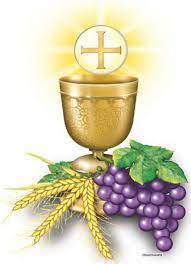 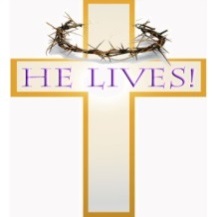 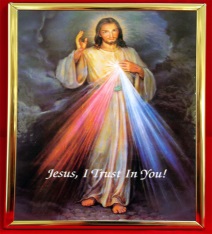 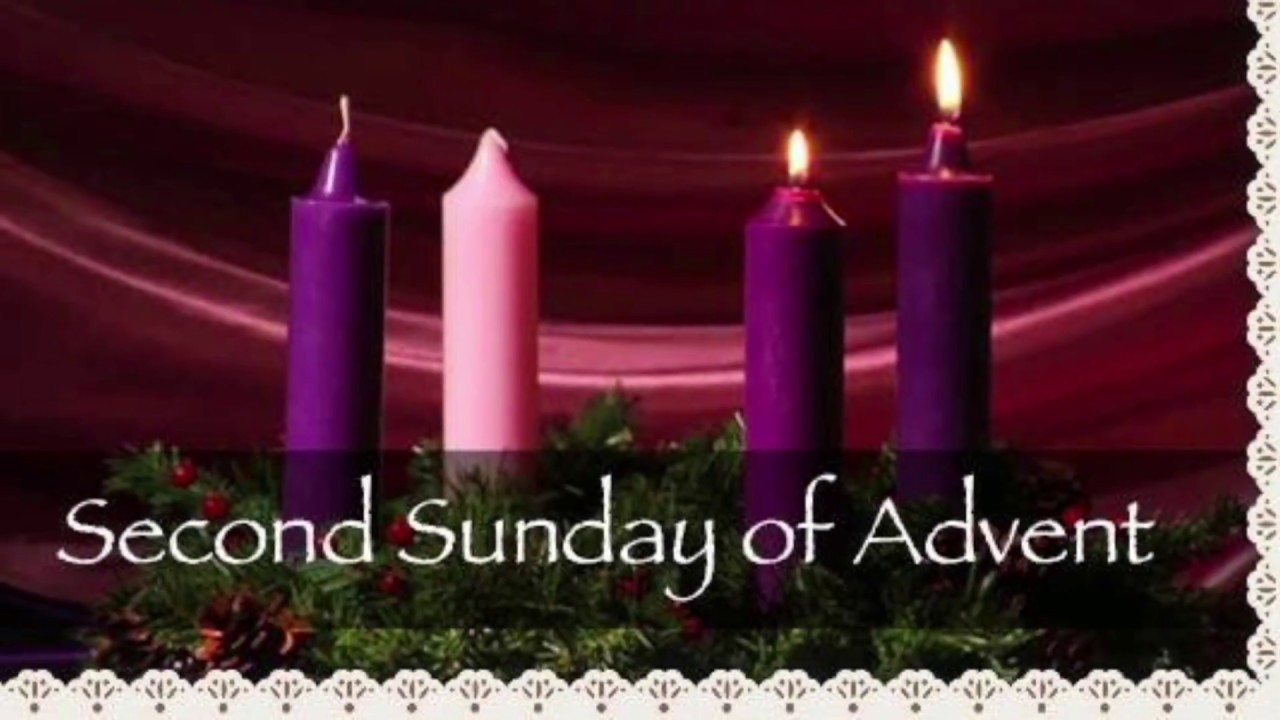 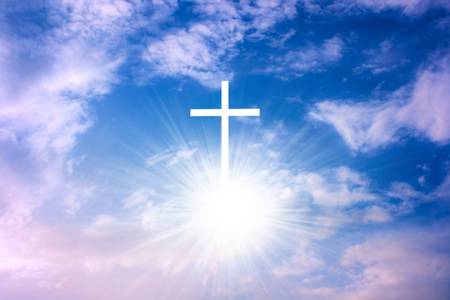 9                          		               March 17, 2024	                                Monday, March 18, 20247:30 AM	DM	Florence Filozof by Raymond & Marilyn Filozof2:00 - 4 PM	Chapel	Adoration of the Blessed Sacrament6-6:30 PM	DM	Confessions                                                      Tuesday, March 19, 20247:30 AM 	DM	John P. Savakinas  by Sister5-6:00 PM	DM	Confessions/Adoration of the Blessed Sacrament6-7:00 PM	DM	Stations of the Cross/Benediction                                                  Wednesday, March 20, 20247:30 AM	DM	Georgette Moyer by Family8-6:00 PM	Chapel	Lenten Day of Prayer			       Thursday, March 21, 20247:30 AM	DM	Jean Antinovitch 			      Friday, March 22, 20247:30 AM	DM	Antoinette & Joseph Laureti by Dorothy & Romolo2:30 PM	DM	Adoration of the Blessed Sacrament3:00 PM	DM	Stations of the Cross/Benediction6 – 7:00PM 	DM	Adoration of the Blessed Sacrament7:00 PM	DM	Stations of the Cross (En Espanol)	                            Saturday, March 23, 20247:30 AM	DM	George Rittle – On His Birthday by Rittle Family3:45 PM	DM	Divine Mercy Chaplet4:00 PM	DM	Al Pronio  by Tom & Pam Twardzik & Sons		        Sunday, March 24, 20247:30 AM	DM	Diane Kalyan by Husband, Ron & Family9:40 AM	DM	Divine Mercy Chaplet	10:00 AM 	DM 	Gino Bruni by Wife & Family12:30 PM 	DM	Living & Deceased Priests – Diocese of AllentownEn Espanol An Act of Spiritual CommunionMy Jesus, I believe that You are present in the Most Holy Sacrament.  I love You above all things, and I desire to receive you into my soul.  Since I cannot at this moment receive You sacramentally, come at least spiritually into my heart.  I embrace You as if You were already there and unite myself wholly to You.  Never permit me to be separated from You.  Amen.  Prayer to St. Michael the ArchangelSt. Michael the Archangel, defend us in battle, be our protection against the wickedness and snares of the devil.  May God rebuke him, we humbly pray, and do thou, O Prince of the heavenly hosts, by the power of God, cast into hell Satan, and all the evil spirits, who prowl about the world seeking the ruin of souls. Amen Prayer to Your Guardian Angel Angel of God, my guardian dear, To whom God’s love Commits me here, Ever this day, be at my side, To light and guard, Rule and guide. Amen.Prayer for Our CountryOur Lady of the Immaculate Conception, Patroness of America, please help our country.  Help us to return to what is decent, right and proper.  Help us to return to respect for ourselves and others, into truth in dealing with ourselves and others, to self-control and self-discipline and, especially, to a deep love for your Son and his teachings.  Protect us from those who would destroy us from within.  Our Lady, we place ourselves and our country under your mantel.  Pray for us and help us. Amen.Important Phone NumbersDivine Mercy Pre KSister Patricia Maureen Mount, IHM570-462-3927Divine Mercy PREPSister Mary Glackin, IHM1-484-888-1358Divine Mercy ChapletWhen:  Every 1st Sunday of the                month        Time:   3:00 PM  Where: St. Teresa of Calcutta Parish,               Mahanoy City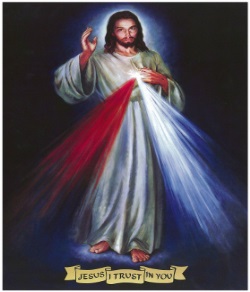 Divine Mercy Collection3/10 – $4,994 .00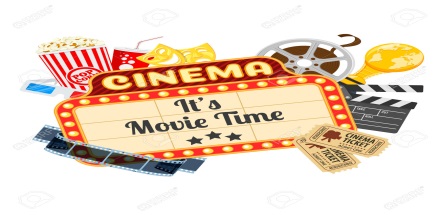 Come & Join Us For a Movie…..On Tuesday, March 19th at 10:00 AM in the Fr. Ciszek Center, we will show the movie “Jesus” from Sight & Sound. Coffee and snacks will be provided.  What a beautiful way to celebrate St. Joseph Day!   Free of charge!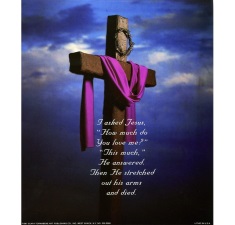 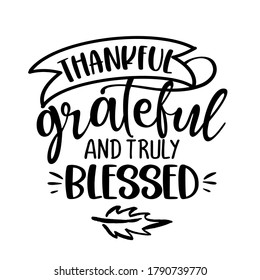 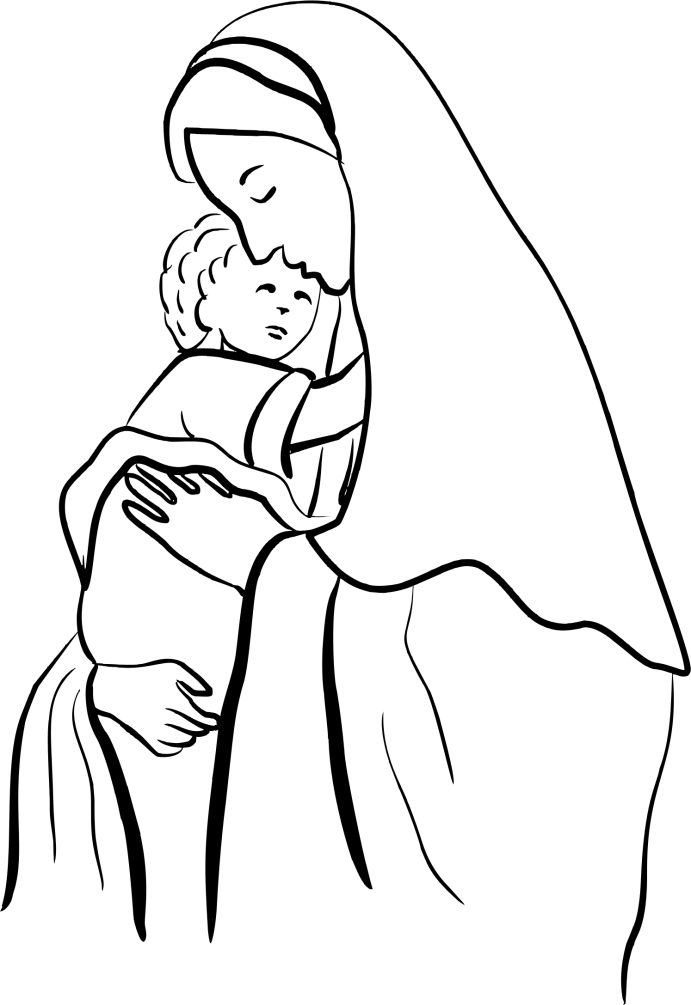 Divine Mercy Memorial FundDiane Kalyan$10	Husband, Ron & familyJoseph & Louise Palubinsky$50	Joe, Donna, Allen, Tricia & 	familyRonald Gennarini$20	Joanne Koles$10	Sue Probition$10	Carmella Ciotola$10	Patricia Ryan$10	Leo & Pat Treshock$10	John & Louise Kell$10	Joe, Joanne & Jamie CugusiMary Ann McCauley$25	Francis Caulfield & Donna Lally$10	Walukiewicz Oravitz Fell F. H.Margaret Blashock$20	Terry & Joseph RichardsonAnn Kelly$50	Diane & Rom RicharAnn Louise Conroy$10	Cathy & Al BronkSpecial intentions$5	AnonymousFather Walter Ciszek Chapel Memorial FundAllen Carr$5	M/M GilliamRonald Gennarini$5	Helene GaborekCongratulations and Best Wishes to our Pastor, Msgr. Bocian who will celebrate his 52nd anniversary in the priesthood on March 18th.  We wish Msgr. many more years in the priesthood and we will continue to pray for him that God will bless him with good health & many more years at our parish.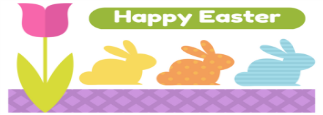 Easter Office HoursThe Parish Office will be closed from noon on Wednesday, March 27th to Monday, April 1st for the Easter Holiday.  The Parish Office will reopen on Tuesday, April 2nd at 8:30 AM.Divine MercySanctuary	In memory of my beloved Parents & Sister, Angelo & Enrica & Jean Romano by Ann RomanoBlessed Mother	In memory of Arlene Sadusky – anniversary of death 3/20 by Son, Joe & familyBlessed Mother	Special intentions by PatBlessed Mother	In loving memory of Diane Kalyan by Friend, MadelineSt. Ann	Special intentions by Marguerite Oravitz Fell & familySt. Joseph	In memory of Stanley Sadusky – anniversary of death 3/16 by Son, Joe & familySt. Joseph	Happy birthday Sid by Jenny & MurphOLMC	Special intention for John Kelly familyOLMC	Special intentions by Ann Marnell LehmanJesus Crucified – 14 day – In loving memory of my best buddy, Jonathan Meier by Aunt, Mary EllenSt. CasimirSanctuary	In loving memory of my Dad, George Rittle by Daughter, MariaCzestochowa	In memory of our Parents, John & Kitty Baginski by Baginski familyDivine Mercy	In loving memory of Frank Macus by Fran & MariaDivine Mercy	Prayers & good health for J.M., S.M., M.S., A.M., Z. S., T.S., R.G., 		G.M., L.B. & J. B.Divine Mercy	In memory of John & Helen Pukavige by childrenDivine Mercy	Special intentions for Christopher, Hope, Marc, Donna, Benjamin 		& MorganDivine Mercy	In loving memory of John McGuire by Wife, PeggyDivine Mercy	Special intentions by Louis & Donna KowalskiBlessed Mother	In loving memory of Joe & Joestelle by Wife/MotherBlessed Mother	In loving memory of my Mom & Dad by TriciaBlessed Mother	Special intentions, in thanksgiving & good health for Msgr. Bocian, 		Stephen Bocian, George Huss, Estelle McLaren, Joann Pribish, Julie Buchinsky, Scarlet Henry,  Christa & Jeff  BeecroftBlessed Mother	In memory of my Friend, Geraldine Mortensen by Janet BaginskiBlessed Mother	In loving memory of my Nephew, Jonathan Meier by Elaine TutkoSacred Heart	Special intentions by Mary KufroSacred Heart	Special intentions for Christopher, Marc & ChristaSt. Anthony	Special intentions for Christopher, Marc & Christa	                      ChapelSanctuary	In loving memory of Gino Bruni by Wife & FamilyBlessed Mother 	Prayers & good health for Emily Seigel by Uncle Ed & Aunt KerriSt. Joseph	Special intentions by Msgr. BTo All Altar Servers, Lectors and Eucharistic Ministers….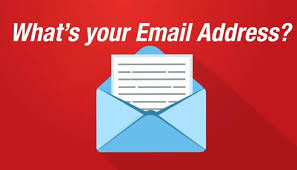 Do you have an email address?We are requesting that if you have an email address, your schedule will be emailed to you directly instead of by mail.  Please notify the rectory with your email address so we can put it into our computer.  Thank You!Congratulations to our Schuylkill County Dean Catholic Charities Annual Gala will be held on April 14th at 2:00 PM at DeSales University, Center Valley, PA.  Honoring:  Very Rev. Msgr. William Glosser & Anthony & Evelyn Carfagno.  Special:  $75.00 for ticket for residents of Schuykill County.  For more information, please call 610-435-1541 or email catholiccharities@allentowndiocese.org. Divine Mercy Sunday Feast DayOur parish will have devotions in honor of Divine Mercy Sunday on Sunday, April 7th beginning at 2:30 PM with Adoration of the Blessed Sacrament followed by Chaplet of Divine Mercy at 3:00 PM and Litany of Mercy and ending with Benediction at Divine Mercy Church.  Tax Time is approaching us very quickly.  Need a copy of your 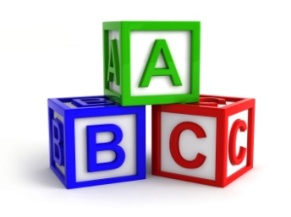 contribution sheet?  Again, this year we will not be mailing out the contribution sheets to every parishioner of our parish.  Therefore, if you would like a copy for tax purposes, it is necessary for you to call the parish office at 462-1968 in a request for your contribution sheet for 2023.  We will mail this sheet directly to you.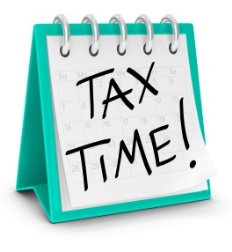 Bautismos Todos están invitados a bautizar a sus hijos. Aún si usted no está casado en la Iglesia se puede bautizar a su bebé. Sin embargo, le pedimos que seleccione una pareja que se casó en la Iglesia Católica para ser sus padrinos. Si un padrino / madrina es una persona soltera, él / ella puede convertirse en una condición de que, esa persona ha recibido el bautismo. Por favor, tenga en cuenta que una pareja, civilmente casada o una persona que vive junto a otra persona como una pareja no está calificada para ser un padrino/madrina. Si son de fuera de nuestra parroquia, por favor, diles de obtener un certificado de elegibilidad de su pastor al menos dos semanas de anticipación. Padre  llevará a cabo clases de bautismo, tanto para los padres y padrinos y administrar el rito del bautismo. Por favor, visite la oficina parroquia(108 W.Cherry St., Shenandoah. Teléfono 570 (4621968)  para reservar fechas y rellenar formularios. El proceso es muy fácil. 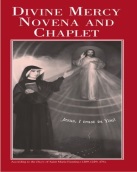 Divine Mercy Novenawill be recited every Sunday for nine weeks which began on Sunday, February 4th.   The Divine Mercy pamphlet will beavailable in the church vestibule.  The Novena will be recited before the Chaplet every Sunday.         Open Registration for  the 2024-2025 Divine Mercy Pre-school ProgramUnder the Direction of Mrs. Sharon Tobin, B.A. Exceptional Child Study. Pre-school will be held at the Fr. Walter Ciszek Education Center (Trinity Academy), 233 W. Cherry Street, Shenandoah, PA  17976. Phone:  462-3927.  *Registration Fee for 2024-2025 is $75.00.Children ages 3, 4 and 5 welcome for half and/or full day Pre-school classes Monday through Friday.  Our Pre-school Program follows a modified Montessori method to prepare your child for the world of learning and his/her admission to Kindergarten. Attendance five days per week allows your child to benefit by participating in more of the learning opportunities provided. Please call Sr. Patricia Mount at 462-3927 for more information or to request a registration packet.  All community registrations began the week of February 20th. 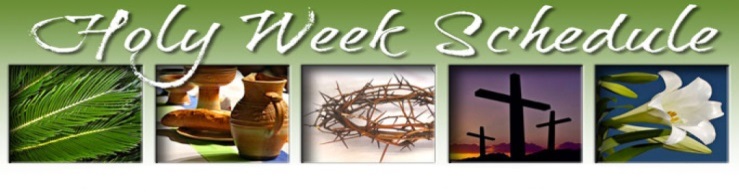 Holy ThursdayThurs.	3/28	Mass of the Lord’s Supper		7:00 PM	      Divine Mercy                   Adoration of Blessed Sacrament    7:45 – 8:30 PM	      Divine MercyGood FridayFriday	3/29 	Confession		              10-11AM     Divine Mercy		Stations of the Cross		Noon	      Divine Mercy 	Good Friday Services		3:00 PM       Divine Mercy		Visitation of the Tomb		4-5 PM	      Divine MercySpanish - Veneration of the Cross, Stations, Reading of the Passion and Communion Service		5:00 PM       Divine MercyHoly SaturdaySaturday   3/30	Blessing of Baskets		1:00 PM       Divine Mercy		Holy Saturday Vigil Mass		8:00 PM      Divine Mercy                   Holy Water will be available after the Easter Vigil LiturgyEaster SundaySunday 3/31	Easter Sunday Mass		7:30AM      Divine Mercy		Easter Sunday Mass		10:00AM    Divine Mercy		Easter Sunday Mass		12:30 PM    Divine Mercy              		(en español)  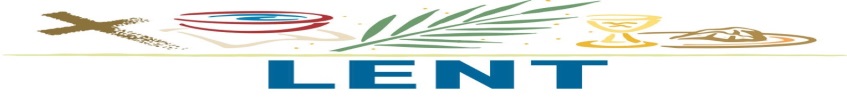 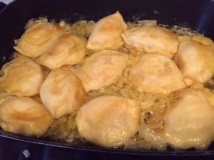 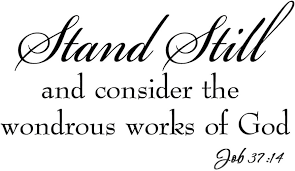 Divine Mercy Parish                                   Pierogies are  available at the parish office         $ 8.00 per dozen.Diocesan InformationIf a Prenatal Diagnosis is Poor…You are not alone. There is help. The Diocese of Allentown has a network of concerned parents and professionals who have experienced or worked closely with issues surrounding poor prenatal diagnosis. For support, contact: Sr. Janice MarieJohnson,. Johnson@allentowndiocese.org or  610-289-8900 x 245.Victim Assistance Coordinator The Diocese of Allentown provides assistance to anyone who, as a minor, was sexually abused by a priest, deacon, or employee/volunteer of the Diocese/Parish.  Parents, guardians, children and survivors of sexual abuse are invited and encouraged to contact the Diocese of Allentown for more information about this program.  The fullness of compassion should be extended to these victims by the Church. Victim Assistance Coordinator—Direct Telephone Number: 1-800-791-9209.  To learn more about the Diocese of Allentown’s Youth Protection Programs, Sexual Abuse Policy, and Code of Conduct, please visit www.allentowndiocese.org and click on “Youth Protection ” in the upper right hand- corner of the page.Attention all Safe Environment Coordinators! 
Mandated reporter trainings and Protecting God’s Children Workshops will now be available virtually. If  you are interested, please contact Pam Russo Secretary, Youth Protection and Catholic Human Services
P.O. Box F, Allentown, PA 18105-1538
610-871-5200 ext. 2204
prusso@allentowndiocese.org 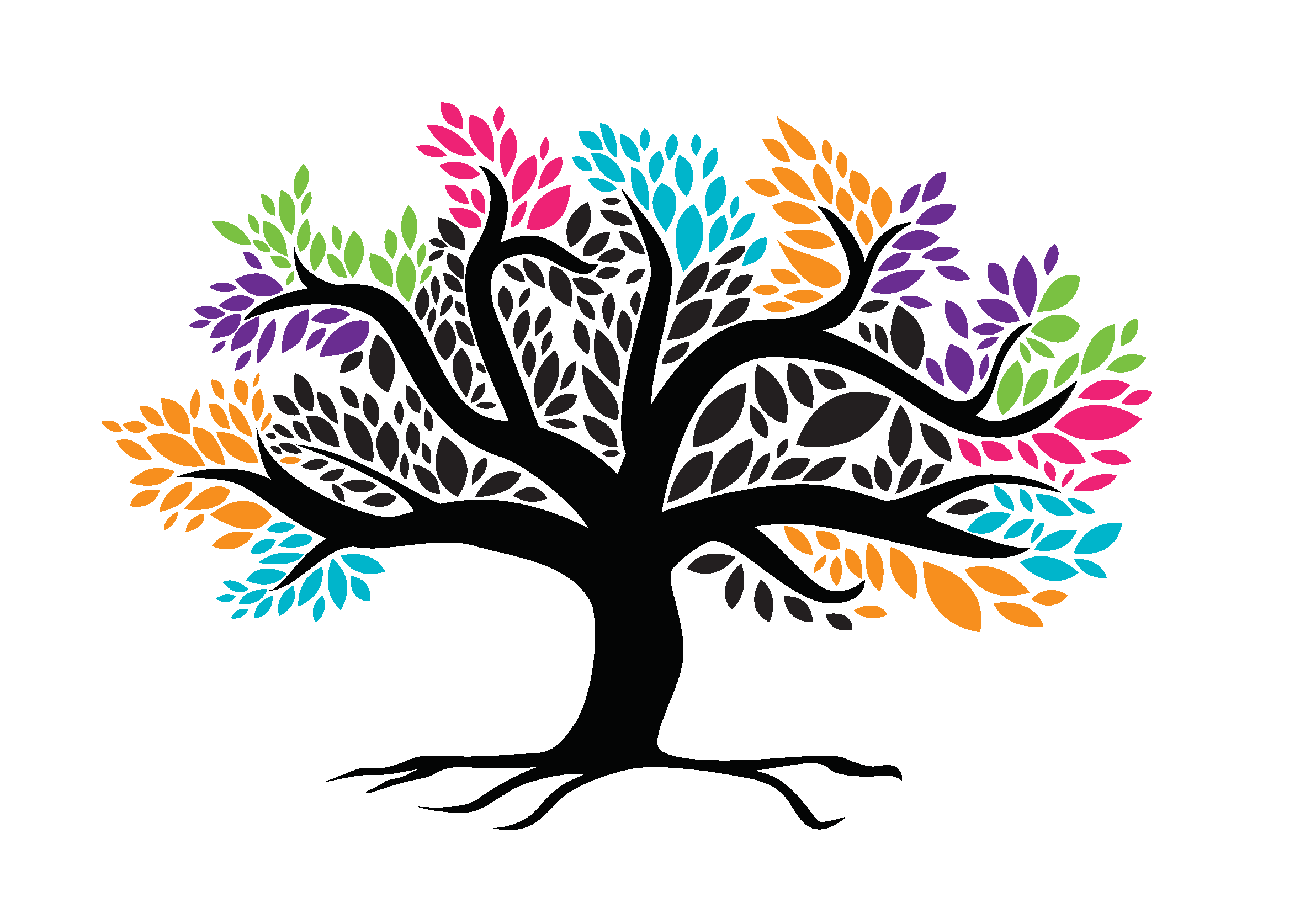 Catholic Bishop Abuse Reporting Service
If you have an allegation of abuse against a bishop, please contact the Catholic Bishop Abuse Reporting Service at www.ReportBishopAbuse.org or by calling 800-276-1562
Servicio de Denuncia de Abusos de Obispos Católicos
Si tiene una denuncia de abuso contra un bispo, comuníquese con el Servicio de Denuncias de Abuso de Obispos Católicos en www.ReportBishopAbuse.org o llamando al 800-276-1562                            Weekly Ministry Schedule for March 23rd & 24th -- All Masses AT Divine Mercy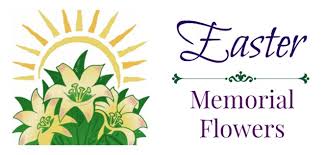 Easter Memorials & Easter Flower Memorials  This year  the booklet for the Easter Memorials and Easter Flower Memorials will be printed again by our bulletin company.  You will find an envelope for each one in your packet of March envelopes. Dated:  March 17th.   The deadline for having your Easter Memorials & Easter Flower Memorials sent to the office will be Monday, March 18th.  All memorials must be sent to the publishing company early.    Any memorials received after Monday, March 18th will NOT be included with the Easter Bulletin.  They will be published in a later bulletin.  Please keep in mind, this date may change.  If any change, it will be published in bulletin.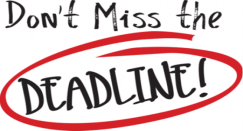 Do You Want a Memorial or Candle in Bulletin for Easter?   Please read the following for the deadline date.All Information for Easter Sunday Bulletin  …. Candles, memorials etc. will be due on Monday, March 18th.  Any information received after that, will be published in a later bulletin.       Lenten Day of Prayer  Wednesday, March 20th 8:00 AM  immediately following  7:30 AM Mass to 6:00 PM -  ChapelDo not be anxious about anything, but in every situation, by prayer and petition, with thanksgiving,  present your requests to God.  And the peace of God, which transcends all understanding, will guard your hearts and your minds in Christ Jesus -  Philippians 4:6-7“God speaks in the silence of the heart.  Listening is the beginning of prayer.” – Mother Teresa8:00 AM  (Right after 7:30 AM Mass) to 6:00 PM - Exposition of the Blessed Sacrament & Adoration in ChapelNext Prayer Group will meet at the Father Ciszek Center on Thursday, April 4th at 6:30 PM.  Next Bible Group:  Thursday, April  11th at 6:30 PM at the Father Ciszek Center.  Next Franciscan Group:  Thursday, March 21st at 6:30 PM at the Father Ciszek Center.For more information, call Sr. Marietta  590-0435 or the parish office 462-1968.Redner’s “Save – A- Tape” ReceiptsDivine Mercy Parish is still collecting the “Save-A-Tape” from Redner’s Markets.  Please drop off your receipts in the collection or mail box or bring them to the parish office during regular office hours.  The parish will receive a check for 1% of what is collected.   Please support your parish and collect the receipts.  Thank you for all of your support throughout the year.  It is greatly appreciated.  Please do not cut any of the receipt away.A Little Reminder For Cemetery Lot Owners in order to keep bringing all our Parish Cemeteries in line with the guidelines and regulations of the Diocese the following will still be enforced: all bricks, fine & crushed stone, plants, fresh & plastic flowers not in containers, fences, borders of all types will be removed & discarded immediately due to the fact that they cause a problem for maintenance of your lot.  Again, anything that interferes with the mowing & trimming of grass will be removed at the family’s expense.  Containers should not interfere with the care of the cemetery grounds.  If they do, the containers will be removed immediately.  No planting of flowers, trees, or shrubs allowed.  Plastic flowers must be in containers also. We are asking that all Christmas flowers be removed from cemetery lots.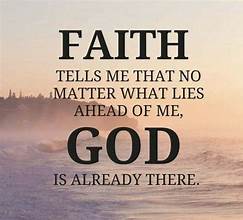                                                   Financial Report --JanuaryNet  January Income        $ 48,610.16	Expenses	$  46,134.62                   				               Insurance	$    7,422.00						Assessments	$    4,023.00                                                                                                                                                                    	Total Income        $ 48,610.16     Total Expenses       $    57,579.62Expenses over income        $ 8,969.52     This shows a loss of  $      8,969.52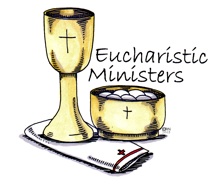 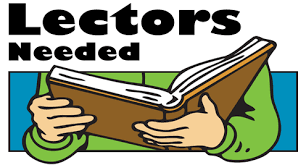 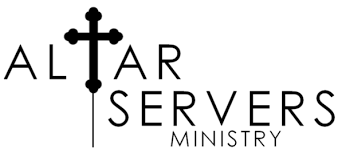 Our parish is in need of Lectors, Altar Servers and Eucharistic Ministers.  If you are interested in any of these ministries, we ask that you please call the parish office at 462-1968..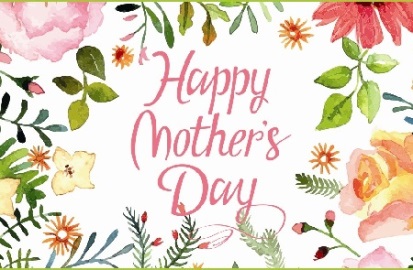      Mother’s Day Spiritual Envelopes are included in with your April envelopes.    These mothers will be remembered in a special Mass on Mother’s Day and also during the month of May.  You may place more than one name on an envelope. 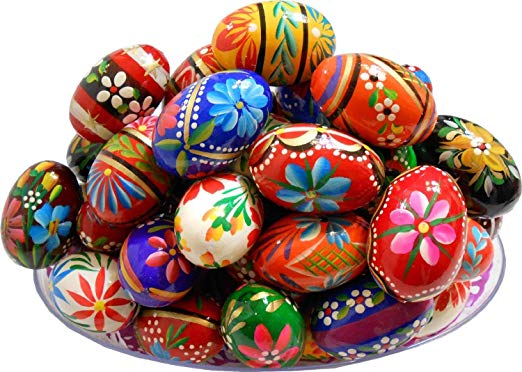 The DMI Survey for the Next Generation Diocese Initiative is LiveThe Diocese of Allentown is embarking on an initiative that will invigorate the Church for the future. It has partnered with the Catholic Leadership Institute (CLI), a lay apostolate headquartered just outside of Philadelphia that inspires Catholic leaders to revitalize the Church for a Christ-filled and joy-filled future through a close accompaniment. The Diocese has started implementing CLI’s Next Generation Diocese initiative, which will offer support for our Bishop, our priests, and our 78 parishes. The Diocese has started implementing CLI’s Next Generation Diocese initiative, which will offer support for our Bishop, our priests, and our 78 parishes. The survey went live on Ash Wednesday, Feb. 14th.  To access the survey, follow the link portal.catholicleaders and find your parish. Then, click on the survey link for your individual parish. Please join us for our re-organizational fund raising meeting scheduled for Monday, March 18th at 6:30 PM                    in Trinity AcademyThe purpose is to openly discuss both our past events as well as some new ideas going forward.  We welcome all families and individuals to join us for an open dialogue to help layout the path to our future financial stability.  Please remember, we are all in this together and we owe it to our previous generations to maintain what they have provided for us.Our Parish Food Sale is our biggest fund raiser of the year.  It helps us to purchase heating oil for all of our buildings – all 7 of them.  It also helps us pay some utility bills for all 7 buildings.  We have some regular workers, but we need more to help us.  Divine Mercy Parish will again participate in the Heritage Day/Kielbosi Feast on Saturday, May 18th.Please consider attending an informational meeting on Monday, March 18th at 6:30 PM in Trinity Academy School.Four Reasons to be Hopeful Right NowIt’s hard not to worry these days with reports of viruses and financial concerns. Yet we in God’s family have more reasons to be hopeful no matter how uncertain the world …God, our Father, knows what we need. “If you then, who are wicked, know how to give good gifts to your children, how much more will your heavenly Father give good things to those who ask him” (Matthew 7:11). He will take care of us when we trust him.He can work miracles when we ask. “Know that the Lord works wonders for the faithful; the Lord hears when I call out” (Psalm 4:4). “Be strong and of good courage, do not fear … for it is the Lord your God who goes with you; he will not fail you or forsake you” (Deuteronomy 31:6). Just when life looks bleak, God can surprise us.He will never abandon us. “You, Lord, are near to all who call upon you ... (Psalm 145:18). Know that he is always close.Worrying won’t do any good. “Can any of you by worrying add a moment to your lifespan? If even the smallest things are beyond your control, why are you anxious about the rest?” (Luke 12:25). Don’t waste energy on worrying about what is beyond your control. Enjoy your blessings.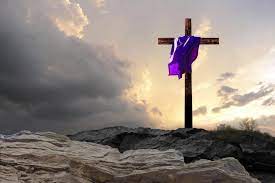 Assumption BVM School is looking for dynamic and dedicated team players to join our teaching staff!Come make a difference in the lives of youth! Email eschoepflin@assumptionbvmschool.net for details.Save the date! Open House Sunday, May 19th  -- noon – 2:00 PM! Register today for 2024/2025 - limited spaces remain in some classes!Upcoming EventsSt. John the Baptist R.C. Church LENTEN DINNERS at St. John’s Russell Building 9th & Schuylkill Ave., Pottsville  will be held every Friday during Lent  4:00 PM to 7 PM (No dinner on Good Friday)  Menu is as follows: Baked Haddock OR “Special Fish of the Week” includes: Macaroni and Cheese with Stewed Tomatoes OR Mashed Potatoes, Clam Chowder, Side Salad, Fresh Vegetable of the week, Roll, Beverage, Dessert. The “Special Fish Options” are as follows:    March 22nd: presently Baked Haddock only (may change) Prices are as follows: Adult meal with Fish $18.00, Adult meal without Fish $14.00, Child’s meal with Fish $10.00, Child’s meal without Fish $ 6.00.  For more information, please call St. John’s Rectory at 622-5470. The Shenandoah Valley Drama Club is proud to announce that this year’s production will “Disney’s The Little Mermaid.” There will be two evening performances on Friday & Saturday April 26 & 27th at 7:00 PM and a Sunday Matinee on April 28th at 1:00 PM. Circle these dates on your calendar and join the SV Drama Club for this evening with Disney. Mothers and their daughters (ages 9-13) are invited to attend a Mother Daughter Tea on Sunday, April 28th from 1:00 PM to 4:00 PM at St. Francis of Assisi Church Hall, 1046 W. Cedar St., Allentown!  Speakers will present on the beauty of God’s gift of fertility, explain the physical and emotional changes girls experience, and share empowering tips on modesty, virtue, and personal style. The afternoon will feature lunch, games, and prizes. This event is being sponsored by the Diocese of Allentown’s NFP Task Force in partnership with the Bishop’s Commission for Women. The cost is $25.00 per family. To register, required by April 7th visithttps://allentowndiocese.flocknote.com/signup/152407 or contact Kristin Osenbach at kosenbach@allentowndiocese.org for more information.Shenandoah Senior Citizens Bus Trip to Sights & Sound to see “Daniel” on July 11th.  Lunch at Hershey Farms   Cost:  $158.00 …. Need deposit $25.00.  For more information, please call 462-1344 and leave a message. Golden Age Club of Blessed Teresa of Calcutta, Mahanoy City is sponsoring a bus trip to Cape May, N.J. from May 21st to May 24th…. 4 days and 3 nights includes 3 nights at the Grand Hotel in Cape May, 3 breakfasts, 2 dinners, full day in Atlantic City, Trolley tour of Historic District, Cape May Zoo, Doo Wop tour in Wildwood, shopping at Washington Street Mall.  For information, please call 773-1753.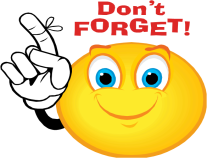 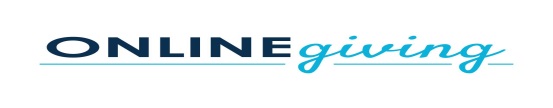 Divine Mercy Parish  has on-line giving.  It is very simple to use.  All you have to do is go to our website:  dmparish.com and click on the link for on-line giving.  You can choose to make a onetime gift, recurring gift (weekly, monthly) or you can make a pledge and pay the pledge off in installments by credit card.  Your credit card would get charged accordingly to the gift and time frame chosen.  You are also able to give to a second collection.  February Lotto WinnersAlice Palek			2/4	#387	day	$50Rosemarie Jurewicz		2/6	#395	eve	$50JR & Donna Kowalski		2/9	#433	day	$25Annette Creasy			2/13	#469	day	$50Joan Zancusky			2/18	#440	eve	$50B.A. Bugden			2/21	#533	day	$25Bob & Joan Racis		2/23	#508	eve	$25John & Louise Kelly		2/25	#397	day	$50Louise Gervalis			2/26	#466	day	$25Mass TimeLectorEucharistic MinisterAltar Server4:00 PMMaskornick, SherriBrophy,MartyElchisak,MicheleHeckard,LouiseHernandez, Omar7:30 AMDaynorowicz, NolanBronk,CathyGrochowski,JenniferSelvocki, Joseph	Daynorowicz, Nolan10:00 AMNowak,CynthiaTaylor, AnneTwardzik,JoannPhillips,KathyRakus, Evan	